Niko GrafenauerRojen 5.12.1940.Po učiteljišču je študiral primerjalne književnosti in literarno teorijo na Filozofski fakulteti v Ljubljani. Po diplomi je več let živel kot samostojni književnik, potem pa je bil urednik za otroško leposlovje pri založbi Mladinska knjiga v Ljubljani, glavni urednik revij Problemi in Nova revija ter časopisa Ampak, več let je bil glavni urednik in direktor založbe Nova revija, po upokojitvi 2002 pa je ohranil položaj glavnega urednika založbe.Iz začetnega, umirjeno modernističnega pesništva (Večer pred prazniki)se je razvijal v idejno radikalnejšo smer, katere problematika se določno nakazuje že v naslovu zbirke (Stiska jezika), zatem pa se je približal čisti liriki v smeri hermetične simbolistične tradicije (artistično izbrušena zbirka sonetov Štukature). Z omenjenimi knjigami pesmi in naslednjima pesniškima zbirkama (Palimpsesti, Izbrisi) je postal eden glavnih predstavnikov slovenskega pesniškega modernizma. Pozornost je vzbudil tudi s svojo teorijo moderne poezije (Kritika in poetika). Veliko je prevajal, zlasti avtorje, ki so blizu njegovemu lastnemu pesniškemu svetu, ter pisal o njih analitične študije (H.M. Enzensberger, G. Benn, F. Hölderlin, R.M.Rilke). V mladinskem pesništvu nadaljuje najboljšo slovensko tradicijo na tem področju; zavrača didaktiko, razvija igro kot svobodno pesniško ustvarjalnost (npr. Pedenjped). Še posebej pomembna je zbirka mladinskih pesmi Skrivnost.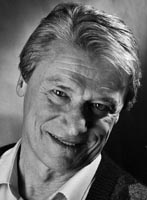 